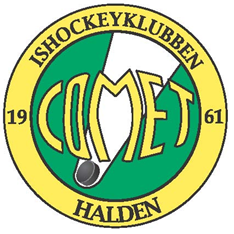 Vi har plass til 10 lag denne dagen, og det er „første mann til mølla“ som gjelder for påmelding.Påmeldingsavgift per lag er 2500,-Påmeldingsfrist er satt til 11.september. Send e-mail merket Høstcup til vehaagen@online.noVi serverer ett måltid i løpet av dagen, bestående av pasta m/ kjøttrøre og drikke. Dette kan bestilles for 120,- per spiller.  For de lagene som ønsker å bestille mat er 3 ledere inkludert, samt at det er mulig å bestille til ytterligere 2 ledere per lag.Vi har is-tid fra kl 09.00, nærmere info om antall kamper, lengde på kamper og kampoppsett sendes ut til påmeldte lag så snart det er klart. Det spilles med 4 utespillere+ keeper.NB! Deltagende klubber utenfor Østfold ishockeykrets er selv ansvarlige for å innhente tillatelse for deltagelse fra egen krets!Mvh Veronica Hågensen og Nina Eliassen PettersenLagledere Comet U9